		Los Angeles Community College District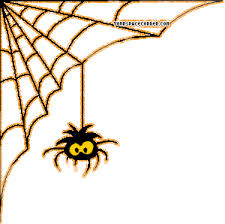 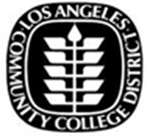 CalWORKs Directors MeetingFriday, October 31, 2014 ▪ 9:15 a.m.  –  12:00 p.m. 770 Wilshire Blvd., 7th Floor Conference Room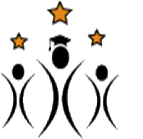 Host: L.A. City College**AGENDA**Welcome										Blanca Barajas						Approval of the minutes of September 26, 2014 Meeting				Cecelia SchumakeCONTINUING BUSINESSBudget Reports								Sorangel HernandezSBWIB Report									SorangelAccreditation 2016 Update 							Dr. Felicito CajayonNEW BUSINESSStrategic Planning- Professional Development Opportunity 		Dr. Felicito CajayonCampus Visits									Sorangel2014-2015 CalWORKs Program Plan & Proposed Budgets		SorangelSIS Update									Angela AghajanianCalWORKs 2014-2015 Master Calendar of Activities			BlancaSAP Training Date								Blanca			Winter 2015 CalWORKs Professional Development Activity		BlancaSpring LACCD CalWORKs Conference					BlancaLACCD CalWORKs Fact Sheet						BlancaSo Cal Drive-in Training Debriefing						Cece & AngelaCCC CWA Update								CeceState Advisory Committee Report						Rey LAC-5 Update									ReyCWETEP Update								TBDCollege Updates								AllCollege host for November 2014 meeting:  LATTC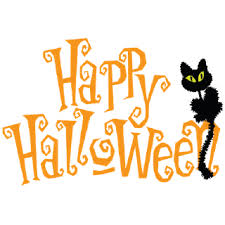 